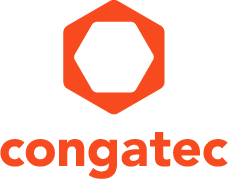 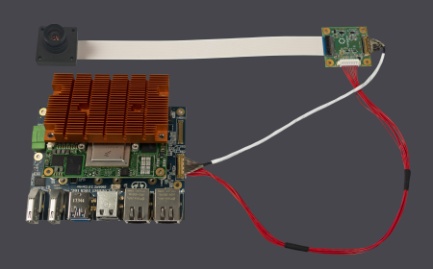 Texte et photo disponibles: https://www.congatec.com/fr/congatec/communiques-de-presse.html 
Communiqué de pressecongatec, Basler et NXP présentent une application d’apprentissage profond pour l’univers de la distributionObjectif : une vérification entièrement automatiséeDeggendorf/Nuremberg, Allemagne, 26 février 2019 * * * A l’Embedded World 2019, congatec, Basler et NXP® Semiconductors présentent sur leurs stands respectifs une application d’apprentissage profond destinée au monde du commerce de détail. Cette plate-forme est une démonstration de concept utilisant l’Intelligence Artificielle (IA) pour automatiser entièrement le processus de vérification. Cette plate-forme a été développée par Basler grâce à un partenariat étroit avec congatec et NXP. Cette solution montre les possibilités à venir pour les applications de vision embarquées et comment elles vont pouvoir simplifier la vie quotidienne.Les visiteurs peuvent choisir les produits qu’ils veulent dans leur panier ; le réseau neuronal formé détecte alors les produits d’après un flux vidéo, semblable au travail de la reconnaissance faciale et affichera à la fin le prix total. De tels systèmes ouvrent une nouvelle perspective pour les applications du commerce de détail. Ils facilitent l’ajout de nouveaux produits dans un catalogue commercial car on peut facilement ajouter des produits dans un réseau neuronal formé. Les magasins bénéficieront de coûts salariaux moindres tout en améliorant de façon significative le confort des clients grâce à des vérifications instantanées, des files d’attente aux caisses raccourcies et 100% de capacité de vérification à tout moment, même si le point de vente est ouvert 24/7.Ron Martine, Vice-Président pour les processeurs applicatifs i.MX chez NXP® Semiconductors, explique les avantages de la famille i.MX 8 dans cette application. “ Les processeurs applicatifs NXP i.MX 8 récemment annoncés sont idéaux pour ces applications en volume car ils prennent en charge jusqu’à 2 caméras MIPI en natif avec un TDP de seulement quelques watts, ils intègrent la prise en charge de réseaux neuronaux et jusqu’à quatre écrans Full HD ; enfin ils possèdent une séparation de domaine sécurisée pour isoler en toute sécurité le règlement et le scan. Ils possèdent toutes les capacités de traitement embarqué nécessaires pour développer des systèmes d’auto-vérification complets basés sur une seule plate-forme processeur”. Martin Danzer Directeur des Produits chez congatec, explique comment congatec prend en charge cette plate-forme dans l’installation de cette application commerciale : “Nous proposons ces processeurs applicatifs i.MX 8 impressionnants en tant que plate-forme matérielle embarquée prête à l’emploi sur la base de Computer-on-Modules courants. De plus, pour des systèmes d’auto-vérification à grande échelle, nous assurons un service complet à la demande, depuis la conception de cartes porteuses personnalisées jusqu’au mélange de modules et de logique de charge économiques dans un design entièrement personnalisé. Dans une première étape, les clients peuvent tester les nombreuses variantes de performances des processeurs BGA en échangeant simplement les modules sur nos cartes porteuses d’évaluation. Dans l’étape suivante, nous fournissons la plate-forme informatique embarquée personnalisée dans un design entièrement sur mesure et optimisé aux niveaux coût et encombrement”.Gerrit Fischer, Responsable des Produits chez Basler, est heureux d’avoir des partenaires solides pour ses solutions de vision embarquée : “Cette application d’apprentissage profond pour le commerce s’appuie sur notre nouveau Kit de Vision Embarquée et montre comment les partenariats stratégiques avec congatec et NXP nous aident à bâtir les meilleures solutions de vision embarquées pour nos clients. Avec Basler, la vision embarquée devient facile : que ce soit avec nos kits de vision embarquée faciles à intégrer qui offrent une excellente base de solutions pour de nombreux domaines différents avec nos services à vos côtés tout au long du processus, depuis le concept jusqu’à la solution finale”.L’application d’apprentissage profond pour le commerce qui sera montrée à l’Embedded World sur les stands de congatec (hall 1, stand 358), Basler (hall 2, stand 550) and NXP® Semiconductors (hall 4A, stand 220), est basée sur un kit de vision embarquée Basler composé d’un SoC NXP i.MX 8QuadMax monté sur le Computer-on-Module conga-SMX8 SMARC 2.0 de congatec, une carte porteuse SMARC 2.0 et le module caméra DART BCON pour MIPI 13 MP. Le kit de vision embarquée sera disponible cet été auprès de Basler.A propos de congateccongatec est un fournisseur de premier plan de modules informatiques utilisant les standards COM Express, Qseven et SMARC ainsi que de cartes SBC (Single Board Computers) et de services de personnalisation (cartes custom). Les produits congatec peuvent entrer dans un grand nombre d'industries et d'applications comme l'automatisation industrielle, les équipements  médicaux, les loisirs, les transports, les télécoms, les tests et mesure et les points de vente. Parmi les compétences et le savoir-faire technique de congatec, citons des fonctions BIOS uniques, des pilotes et des BSP (Board Support Packages) complets.  Après la phase de design, les clients bénéficient d'un support tout au long du cycle de vie du produit. Les produits congatec sont fabriqués par des grands noms du monde de la sous-traitance électronique en respectant les standards de qualité. Avec son siège social basé à Deggendorf, Allemagne, congatec possède des filiales aux Etats-Unis, Taiwan, Chine, Japon et Australie ainsi qu‘en Grande-Bretagne, France et République Tchèque. Site web : www.congatec.com ou via Facebook, Twitter et YouTubeA propos de BaslerBasler est un fabricant leader de caméras et d'accessoires pour caméras de haute qualité pour l'industrie, la médecine, la circulation et de nombreux autres marchés. Le catalogue de produits de la société comprend des caméras matricielles et linéaires compactes, des modules de caméra dans des variantes de carte pour solutions intégrées et des caméras 3D. Le catalogue est complété par le SDK pylon convivial ainsi que par un large éventail d'accessoires, dont plusieurs développés spécialement pour Basler et harmonisés de manière optimale pour ses appareils photo. Basler a trois décennies d'expérience dans la vision par ordinateur. La société emploie environ 600 personnes dans son siège social situé à Ahrensburg, Allemagne, ainsi que dans ses filiales et ses bureaux de vente en Europe, en Asie et en Amérique du Nord.A propos de NXP SemiconductorsNXP Semiconductors permet des connexions et une infrastructure sécurisées pour un monde plus intelligent, en proposant des solutions qui facilitent la vie, la rendent meilleure et plus sûre. En tant que leader mondial des solutions de connectivité sécurisée pour les applications intégrées, NXP est le moteur de l'innovation sur les marchés des véhicules connectés sécurisés, de la sécurité de bout en bout et de la confidentialité et des solutions connectées intelligentes. S'appuyant sur plus de 60 années d'expérience et d'expertise combinées, la société emploie 30 000 employés dans plus de 30 pays et a réalisé un chiffre d'affaires de 9,41 milliards de dollars en 2018.* * * Contact pour les lecteurs :Contact pour la presse :congatec SAS.SAMS Network Luc BeuginMichael HennenTéléphone : +33 6 44 32 70 88Téléphone : +49-2405-4526720info@congatec.comwww.congatec.cominfo@sams-network.com www.sams-network.com